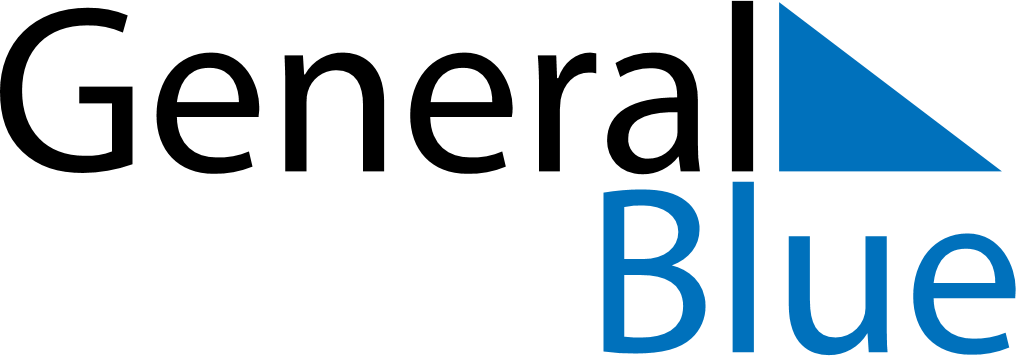 October 2024October 2024October 2024October 2024October 2024October 2024Calinesti, Arges, RomaniaCalinesti, Arges, RomaniaCalinesti, Arges, RomaniaCalinesti, Arges, RomaniaCalinesti, Arges, RomaniaCalinesti, Arges, RomaniaSunday Monday Tuesday Wednesday Thursday Friday Saturday 1 2 3 4 5 Sunrise: 7:17 AM Sunset: 7:01 PM Daylight: 11 hours and 43 minutes. Sunrise: 7:19 AM Sunset: 6:59 PM Daylight: 11 hours and 40 minutes. Sunrise: 7:20 AM Sunset: 6:57 PM Daylight: 11 hours and 37 minutes. Sunrise: 7:21 AM Sunset: 6:55 PM Daylight: 11 hours and 33 minutes. Sunrise: 7:22 AM Sunset: 6:53 PM Daylight: 11 hours and 30 minutes. 6 7 8 9 10 11 12 Sunrise: 7:24 AM Sunset: 6:51 PM Daylight: 11 hours and 27 minutes. Sunrise: 7:25 AM Sunset: 6:49 PM Daylight: 11 hours and 24 minutes. Sunrise: 7:26 AM Sunset: 6:48 PM Daylight: 11 hours and 21 minutes. Sunrise: 7:27 AM Sunset: 6:46 PM Daylight: 11 hours and 18 minutes. Sunrise: 7:29 AM Sunset: 6:44 PM Daylight: 11 hours and 15 minutes. Sunrise: 7:30 AM Sunset: 6:42 PM Daylight: 11 hours and 12 minutes. Sunrise: 7:31 AM Sunset: 6:40 PM Daylight: 11 hours and 9 minutes. 13 14 15 16 17 18 19 Sunrise: 7:32 AM Sunset: 6:39 PM Daylight: 11 hours and 6 minutes. Sunrise: 7:34 AM Sunset: 6:37 PM Daylight: 11 hours and 3 minutes. Sunrise: 7:35 AM Sunset: 6:35 PM Daylight: 11 hours and 0 minutes. Sunrise: 7:36 AM Sunset: 6:33 PM Daylight: 10 hours and 57 minutes. Sunrise: 7:37 AM Sunset: 6:32 PM Daylight: 10 hours and 54 minutes. Sunrise: 7:39 AM Sunset: 6:30 PM Daylight: 10 hours and 51 minutes. Sunrise: 7:40 AM Sunset: 6:28 PM Daylight: 10 hours and 48 minutes. 20 21 22 23 24 25 26 Sunrise: 7:41 AM Sunset: 6:27 PM Daylight: 10 hours and 45 minutes. Sunrise: 7:43 AM Sunset: 6:25 PM Daylight: 10 hours and 42 minutes. Sunrise: 7:44 AM Sunset: 6:23 PM Daylight: 10 hours and 39 minutes. Sunrise: 7:45 AM Sunset: 6:22 PM Daylight: 10 hours and 36 minutes. Sunrise: 7:47 AM Sunset: 6:20 PM Daylight: 10 hours and 33 minutes. Sunrise: 7:48 AM Sunset: 6:19 PM Daylight: 10 hours and 30 minutes. Sunrise: 7:49 AM Sunset: 6:17 PM Daylight: 10 hours and 27 minutes. 27 28 29 30 31 Sunrise: 6:51 AM Sunset: 5:16 PM Daylight: 10 hours and 24 minutes. Sunrise: 6:52 AM Sunset: 5:14 PM Daylight: 10 hours and 22 minutes. Sunrise: 6:53 AM Sunset: 5:13 PM Daylight: 10 hours and 19 minutes. Sunrise: 6:55 AM Sunset: 5:11 PM Daylight: 10 hours and 16 minutes. Sunrise: 6:56 AM Sunset: 5:10 PM Daylight: 10 hours and 13 minutes. 